О назначении общественных обсуждений по проектам «Программы профилактики рисков причинения вреда (ущерба) охраняемым законом ценностям на 2022 год в рамках осуществления муниципального контроля в сфере благоустройства на территории муниципального образования Курманаевский сельсовет Курманаевского района Оренбургской области»  «Программы профилактики рисков причинения вреда (ущерба) охраняемым законом ценностям на 2022 год в рамках осуществления муниципального контроля на автомобильном транспорте, городском наземном электрическом транспорте и в дорожном хозяйстве на территории муниципального образования Курманаевский сельсовет Курманаевского района Оренбургской области»«Программы профилактики рисков причинения вреда (ущерба) охраняемым законом ценностям на 2022 год в рамках осуществления муниципального земельного контроля на территории муниципального образования Курманаевский сельсовет Курманаевского района Оренбургской области»«Программы профилактики рисков причинения вреда (ущерба) охраняемым законом ценностям на 2022 год в рамках осуществления муниципального жилищного контроля на территории муниципального образования Курманаевский сельсовет Курманаевского района Оренбургской области»   В соответствии с постановлением правительства Российской Федерации от 10 февраля 2017 года № 169 «Об утверждении Правил представления и распределения субсидий из федерального бюджета бюджетам субъектов Российской Федерации на поддержку государственных программ субъектов Российской Федерации муниципальных программ формирования современной городской среды», со статьей 179  Бюджетного кодекса Российской Федерации от 31.07.1998 № 145-ФЗ, Федерального закона от 06.10.2003 № 131-ФЗ «Об общих принципах организации местного самоуправления в Российской Федерации», Уставом муниципального образования Курманаевский сельсовет Курманаевского района Оренбургской области и Положением о порядке организации и проведения публичных слушаний, общественных обсуждений в муниципальном образовании Курманаевский сельсовет Курманаевского района», утвержденным решением Совета депутатов Курманаевского сельсовета Курманаевского района Оренбургской области от 06.08.2018 г. № 185:             1. Провести общественные обсуждения по проектам «Программы профилактики рисков причинения вреда (ущерба) охраняемым законом ценностям на 2022 год в рамках осуществления муниципального контроля в сфере благоустройства на территории муниципального образования Курманаевский сельсовет Курманаевского района Оренбургской области»  «Программы профилактики рисков причинения вреда (ущерба) охраняемым законом ценностям на 2022 год в рамках осуществления муниципального контроля на автомобильном транспорте, городском наземном электрическом транспорте и в дорожном хозяйстве на территории муниципального образования Курманаевский сельсовет Курманаевского района Оренбургской области»«Программы профилактики рисков причинения вреда (ущерба) охраняемым законом ценностям на 2022 год в рамках осуществления муниципального земельного контроля на территории муниципального образования Курманаевский сельсовет Курманаевского района Оренбургской области»«Программы профилактики рисков причинения вреда (ущерба) охраняемым законом ценностям на 2022 год в рамках осуществления муниципального жилищного контроля на территории муниципального образования Курманаевский сельсовет Курманаевского района Оренбургской области»2. Установить с 01.11.2021 года по 01.12.2022 года срок подачи предложений, замечаний и рекомендаций участниками общественных обсуждений по обсуждаемому проекту в администрацию МО Курманаевский сельсовет по адресу: Оренбургская область, Курманаевский район, с. Курманаевка, пл. Ленина,1, каб. 36.3. Для проведения общественных обсуждений создать оргкомитет в количестве 3-х человек в следующем составе:1.Беляева К.Н.., председатель оргкомитета, и.о. главы МО  Курманаевский сельсовет; 2.Долженкова Н.П.., заместитель председателя оргкомитета, бухгалтер МО Курманаевский сельсовет;3.Алексеева М.А.., секретарь оргкомитета, экономист администрации МО Курманаевский сельсовет;4. Возложить подготовку проведения общественных обсуждений и организации экспозиции по обсуждаемым проектам, на экономиста администрации МО Курманаевский сельсовет Алексееву М.А..5. Обсуждаемые проекты разместить на официальном сайте муниципального образования  Курманаевский сельсовет https://mokurmsovet.ru  6. Контроль за исполнением настоящего постановления оставляю за собой.7. Постановление вступает в силу после его опубликования в газете «Вестник Курманаевского сельсовета» И.о. главы муниципального образования                                  К.Н.БеляеваРазослано: в дело, прокурору района, в газету «Вестник Курманаевского сельсовет.Администрация муниципального образования Курманаевский сельсовет Курманаевского района Оренбургской области уведомляет о проведении общественного обсуждения: Программы профилактики рисков причинения вреда (ущерба) охраняемым законом ценностям на 2022 год в рамках осуществления муниципального контроля в сфере благоустройства на территории муниципального образования Курманаевский сельсовет Курманаевского района Оренбургской области;Программы профилактики рисков причинения вреда (ущерба) охраняемым законом ценностям на 2022 год в рамках осуществления муниципального контроля на автомобильном транспорте, городском наземном электрическом транспорте и в дорожном хозяйстве на территории муниципального образования Курманаевский сельсовет Курманаевского района Оренбургской области; Программы профилактики рисков причинения вреда (ущерба) охраняемым законом ценностям на 2022 год в рамках осуществления муниципального жилищного контроля на территории муниципального образования Курманаевский сельсовет Курманаевского района Оренбургской области;  Программы профилактики рисков причинения вреда (ущерба) охраняемым законом ценностям на 2022 год в рамках осуществления муниципального земельного контроля на территории муниципального образования Курманаевский сельсовет Курманаевского района Оренбургской области (далее – Программы профилактики).Разработчик проектов: Администрация муниципального образования Курманаевский сельсовет Курманаевского района Оренбургской области.Срок проведения общественного обсуждения: с 01 октября 2021 года по 01 ноября 2021 года.Срок рассмотрения предложений: с 01 ноября 2021 года по 01 декабря 2021 года.С текстом проектов Программ можно ознакомиться с понедельника по пятницу с 09.00 до 17.00 по адресу: Оренбургская  область, Курманаевский район с. Курманаевка, пл. Ленина, д.1,  телефон 8 (35341)22383, либо на сайте муниципального образования: https://mokurmsovet.ru .Порядок направления замечаний и предложений по представленному проекту:1. По электронной почте в виде прикрепленного файла на адрес: kurmsovet@mail.ru ;2. По почте на адрес: 461060, Оренбургская  область, Курманаевский район с. Курманаевка, пл. Ленина, д.1,  Администрация муниципального образования Курманаевский сельсовет Курманаевского района Оренбургской области. 	При направлении предложений и замечаний по проектам, вынесенным на общественное обсуждение, участники общественного обсуждения указывают: граждане – фамилию, имя, отчество (при наличии); юридические лица – официальное наименование; почтовый и электронный (при наличии) адрес, контактный телефон.Контактное лицо по вопросам направления замечаний и предложений: К.Н.Беляева – И.о. главы муниципального образования Курманаевский сельсовет, телефон 8 (35341)21679, в рабочие дни (понедельник – пятница) с 9.00 до 11.00 часов. Примечание:1.В период общественного обсуждения все заинтересованные лица могут направлять свои замечания и предложения по данным проектам.2.Предложения и замечания представителей общественности к проектам Программ профилактики носят рекомендательный характер.3.Замечания и предложения представителей общественности, поступившие после срока завершения проведения общественного обсуждения, а также анонимные предложения,  предложения, не касающиеся предметов проектов Программ профилактики, не учитываются при его доработке и рассматриваются в порядке, установленном Федеральным законом от 02.05.2006 № 59-ФЗ «О порядке рассмотрения обращений граждан Российской Федерации»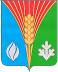 АдминистрацияМуниципального образованияКурманаевский сельсоветКурманаевского районаОренбургской областиПОСТАНОВЛЕНИЕ11.11.2021  № 230-а